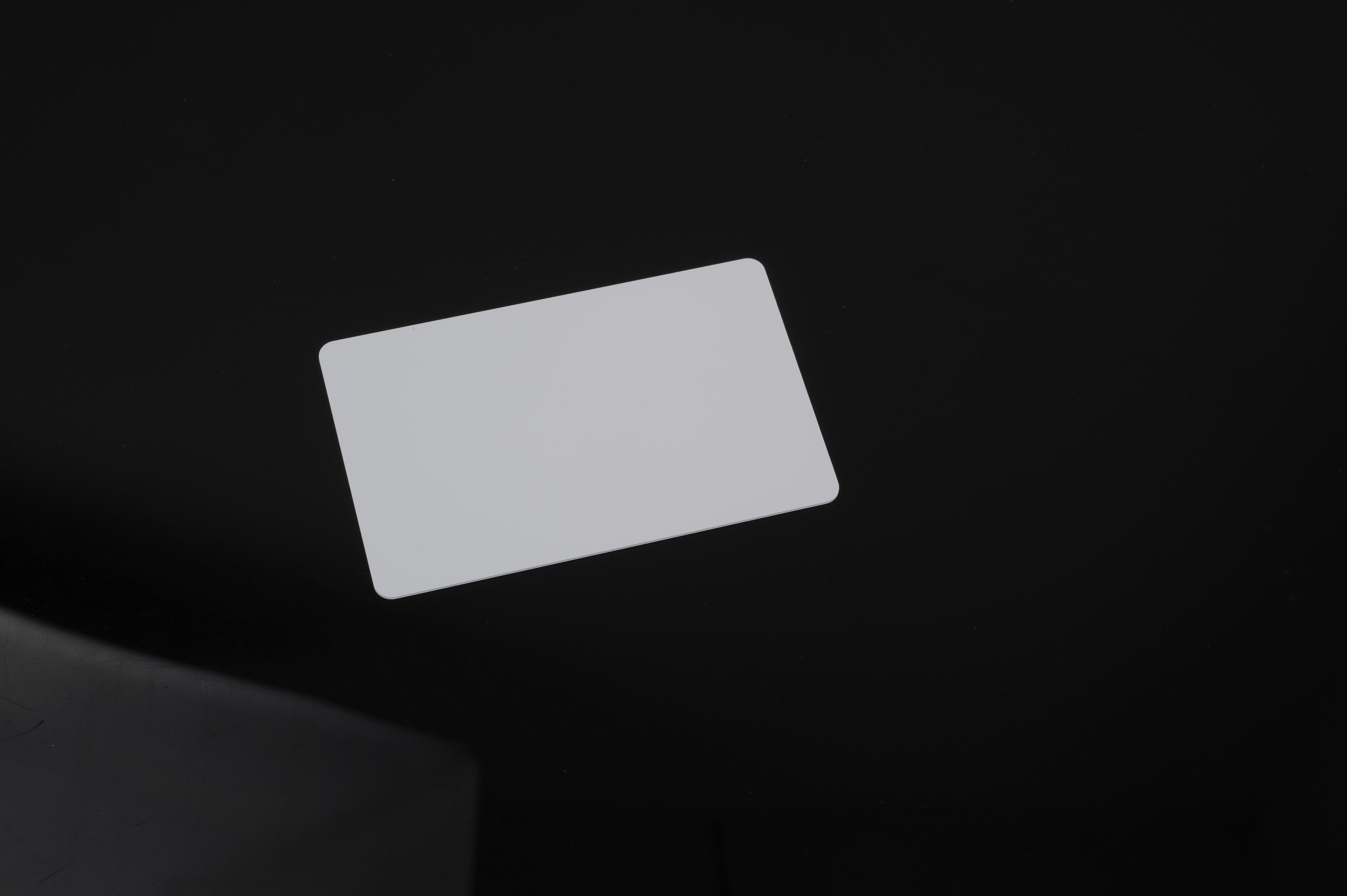 名称远距离大白卡型号JT-301适用领域适用于车辆管理、物流管理、人员管理等领域频率860~960MHz协议EPC Gen 2(ISO18000-6C)芯片Alien H3芯片容量EPC 96bit ;  User memory 512bit材质PVC/PET尺寸85.5x54x1.0mm读取距离固定型：25m(输出30dBm基准)使用寿命写10W 次数据保存10年适用温度-25℃~180℃二次加工表面可彩印